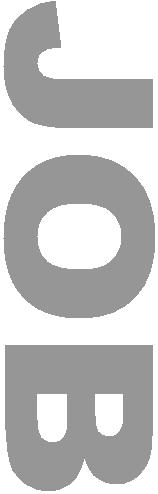 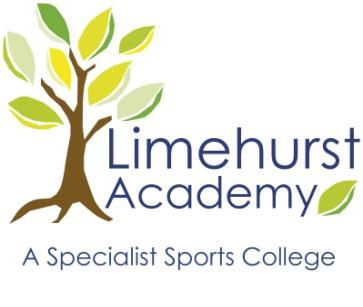 Job Title:	TeacherResponsible To:	Head of DepartmentKey Relationships/	Other department membersLiaison with:	Head of Year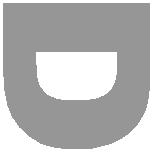 Job Purpose:	To monitor and support the overall progress and developmentof pupils as a teacher.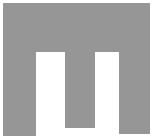 MAIN DUTIES AND RESPONSIBILITIES:Plan, prepare and deliver lessons to the full age and ability range. Assess pupils’ work in line with whole school and departmental policies. Assist in the development of appropriate syllabuses, resources and schemes of work. Contribute to departmental self-evaluation and improvement plans. Contribute to the school’s extra-curricular provision. 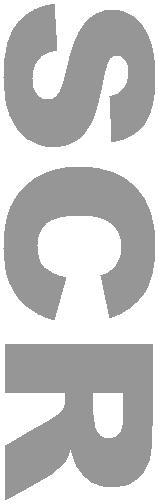 5	Act as a form tutor, and carry out associated duties.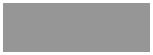 SPECIAL FACTORS: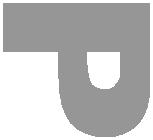 Subject to the duration of the need, the special conditions given below apply :The postholder may be required to attend, from time to time, training courses, conferences, seminars or other meetings as required by his/her own training needs and the needs of the service. Expenses will be paid in accordance with the Local Conditions of Service. This post is subject to a check being carried out at an Enhanced level by the Criminal Records Bureau regarding any previous criminal record. 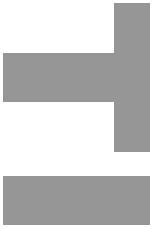 This job description sets out the duties and responsibilities of the post at the time when it was drawn up. Such duties and responsibilities may vary from time to time without changing the general character of the duties or the level of responsibility entailed. Such variations are a common occurrence and cannot themselves justify a reconsideration of the grading of the post.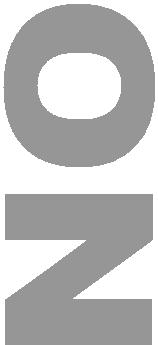 Limehurst Academy is seeking to promote the employment of disabled people and will make any adjustments considered reasonable to the above duties under the terms of the Disability Discrimination Act 1995 to accommodate a suitable disabled candidate.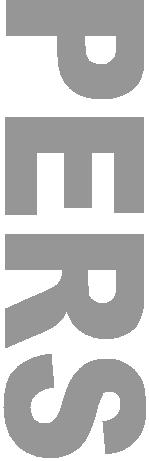 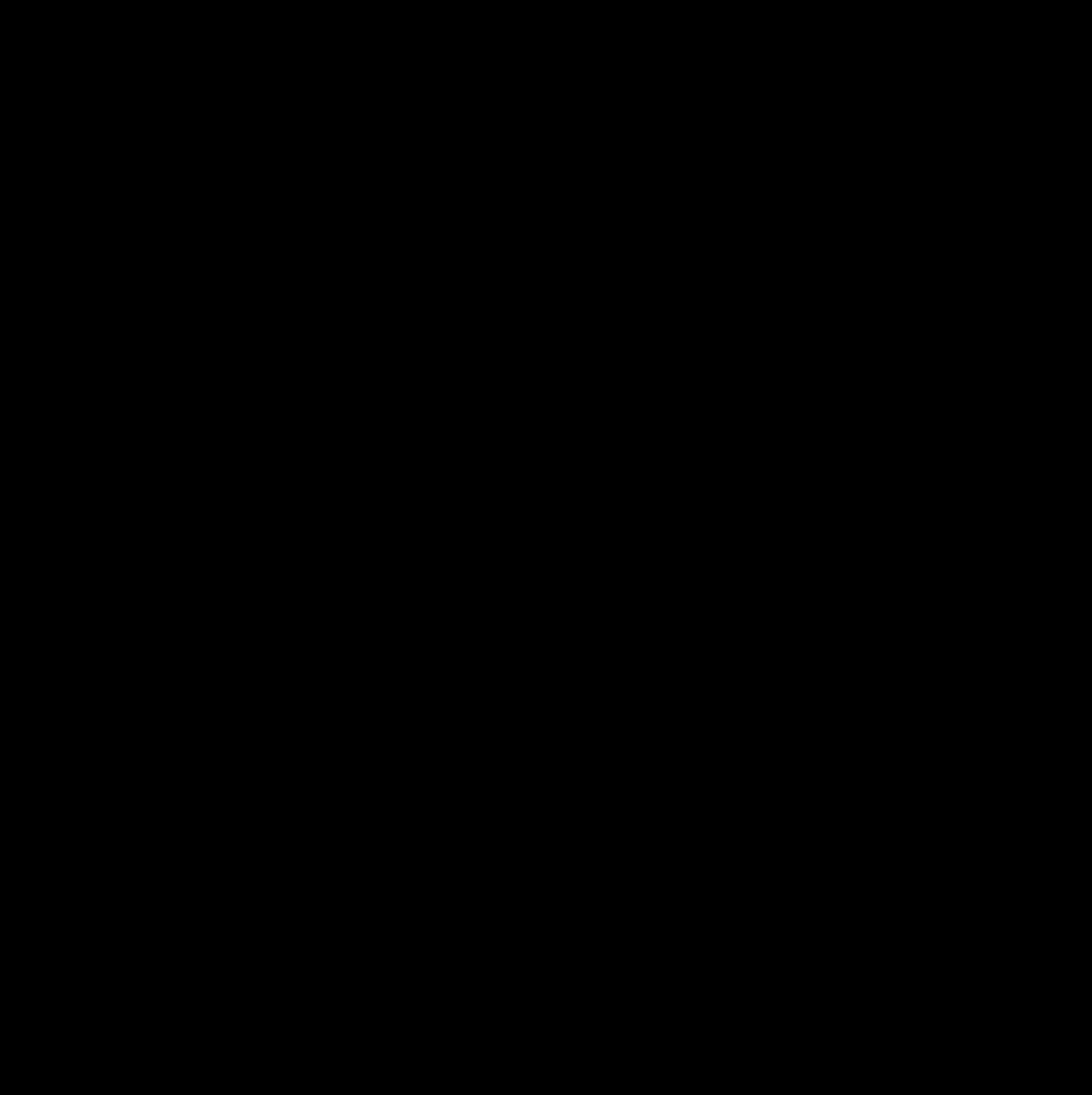 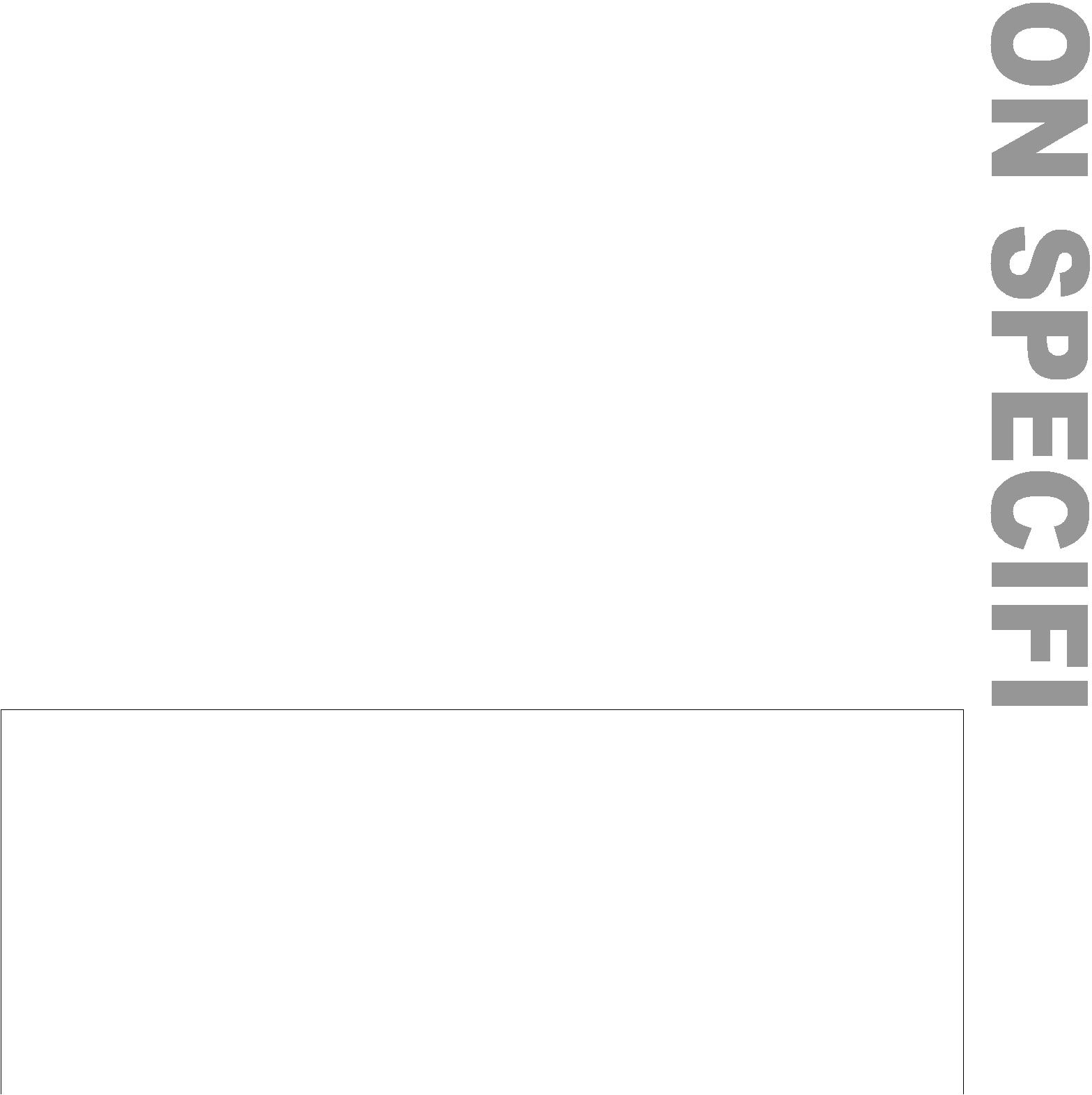 Skills, Attributes & KnowledgeKnowledge of curriculum developments Ability to use a variety of teaching and learning strategies Skills and knowledge to deal with student safety and behaviour Ability to work effectively under pressure Ability to prioritise and meet deadlines Commitment to continued personal development Ability to focus on standards and the belief that all students can succeed given the right opportunity and support Demonstrate a commitment to equal opportunities A willingness to relate to the local community Good ICT skills 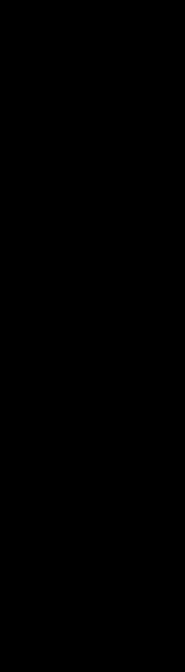 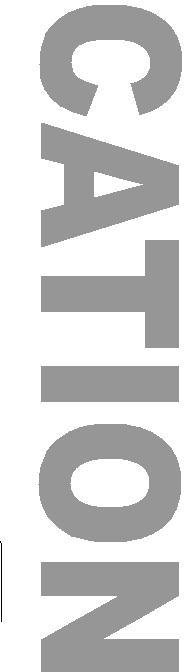 Factors not already coveredMust be able to perform all duties and tasks with reasonable adjustment, where appropriate, in accordance with the provisions of the Disability Discrimination Act 1995. App = Application FormInt = InterviewMed = Medical QuestionnaireRef = ReferenceJob Title:Job Title:TEACHERQualificationsQualificationsEssentialDesirableHow assessedGood Honours degreeGood Honours degreeGood Honours degreeGood Honours degreeApp/Doc/RefSecondary PGCE, or equivalentSecondary PGCE, or equivalentApp/Doc/RefSecondary PGCE, or equivalentSecondary PGCE, or equivalentSecondary PGCE, or equivalentSecondary PGCE, or equivalentExperienceExperienceEssentialDesirableHow assessedProven record of success in teaching across theProven record of success in teaching across theage and ability range at secondary levelage and ability range at secondary levelApp/Int/RefExperience of contributing to DepartmentExperience of contributing to DepartmentApp/Int/RefExperience of contributing to DepartmentExperience of contributing to DepartmentImprovement Plans and Schemes of WorkImprovement Plans and Schemes of WorkPersonal QualitiesPersonal QualitiesEssentialDesirableHow assessedAmbition for self and othersAmbition for self and othersAmbition for self and othersAmbition for self and othersGenuine concern for othersGenuine concern for othersGenuine concern for othersGenuine concern for othersGood sense of humourGood sense of humourGood sense of humourGood sense of humourDecisive, determined and self-confidentDecisive, determined and self-confidentDecisive, determined and self-confidentDecisive, determined and self-confidentIntegrity, trustworthy, honest and openIntegrity, trustworthy, honest and openApp/Int/RefIntegrity, trustworthy, honest and openIntegrity, trustworthy, honest and openApp/Int/RefAccessible and approachableAccessible and approachableAccessible and approachableAccessible and approachableManages change sensitively and skilfullyManages change sensitively and skilfullyManages change sensitively and skilfullyManages change sensitively and skilfullyExcellent attendance and punctualityExcellent attendance and punctualityExcellent attendance and punctualityExcellent attendance and punctualityExcellent interpersonal skillsExcellent interpersonal skillsExcellent interpersonal skillsExcellent interpersonal skillsEssentialDesirableHow assessedApp/Int/RefEssentialDesirableHow assessedMedMed